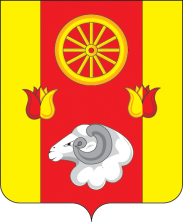                                                              РОССИЙСКАЯ ФЕДЕРАЦИЯРОСТОВСКАЯ ОБЛАСТЬРЕМОНТНЕНСКИЙ РАЙОНАДМИНИСТРАЦИЯ ДЕНИСОВСКОГО СЕЛЬСКОГО ПОСЕЛЕНИЯПОСТАНОВЛЕНИЕ В соответствии с Положением о внесении изменений в Перечень главных администраторов доходов бюджета Денисовского сельского поселения Ремонтненского района и Перечень главных администраторов источников финансирования дефицита бюджета Денисовского сельского поселения Ремонтненского района, утвержденным постановлением Администрации Денисовского сельского поселения от 20.12.2021 № 92, в целях актуализации Перечня главных администраторов доходов бюджета Денисовского сельского поселения Ремонтненского района и Перечня главных администраторов источников финансирования дефицита бюджета Денисовского сельского поселения Ремонтненского района ,Постановляю:1. Внести в постановление Администрации Денисовского сельского поселения от 20.12.2021 № 92 «Об утверждении Перечня главных администраторов доходов бюджета Денисовского сельского поселения Ремонтненского района и Перечня главных администраторов источников финансирования дефицита бюджета Денисовского сельского поселения Ремонтненского района» изменения согласно приложению.2. Настоящее постановление применяется к правоотношениям, возникающим при составлении и исполнении бюджета Денисовского сельского поселения Ремонтненского района, начиная с бюджета на 2023 год и на плановый период 2024 и 2025 годов.3.Контроль за выполнением настоящего постановления возложить на начальника сектора экономики и финансов Новомлинову Е.Н. Глава АдминистрацииДенисовского сельского поселения			       	      М.В. МоргуновПостановление вносит сектор экономики и финансовАдминистрации Денисовского сельского поселенияПриложениек постановлениюАдминистрации Денисовскогосельского поселенияот 27.12.2022 № 123ИЗМЕНЕНИЯ,вносимые в постановление Администрации Денисовского сельского поселения от 20.12.2021 № 92 «Об утверждении Перечня главных администраторов доходов бюджета Денисовского сельского поселения Ремонтненского района и Перечня главных администраторов источников финансирования дефицита бюджета Денисовского сельского поселения Ремонтненского района»Приложения № 1, 2 изложить в редакции:«Приложение № 1к постановлениюАдминистрации Денисовскогосельского поселенияот 20.12.2021 № 92ПЕРЕЧЕНЬглавных администраторов доходов бюджета Денисовского сельского поселения Ремонтненского районаПЕРЕЧЕНЬглавных администраторовисточников финансирования дефицитабюджета Денисовского сельского поселения Ремонтненского района27.12.2022О внесении изменений в постановление Администрации Денисовского сельского поселения от 20.12.2021 № 92№ 123    п. ДенисовскийКод бюджетной классификации Российской ФедерацииКод бюджетной классификации Российской ФедерацииНаименование главного администратора доходов бюджета Денисовского сельского поселения Ремонтненского района, наименование кода вида (подвида) доходов местного бюджетаглавного администратора доходоввида (подвида) доходов бюджета Денисовского сельского поселения Ремонтненского районаНаименование главного администратора доходов бюджета Денисовского сельского поселения Ремонтненского района, наименование кода вида (подвида) доходов местного бюджета1231. Органы государственной власти Российской Федерации1. Органы государственной власти Российской Федерации1. Органы государственной власти Российской Федерации182Управление Федеральной налоговой службы по Ростовской областиУправление Федеральной налоговой службы по Ростовской области1821 01 02010 01 0000 110 Налог на доходы физических лиц 
с доходов, источником которых является налоговый агент, за исключением доходов, в отношении которых исчисление и уплата налога осуществляются в соответствии со статьями 227, 2271 и 228 Налогового кодекса Российской Федерации, а также доходов от долевого участия 
в организации, полученных в виде дивидендов1821 01 02020 01 0000 110 Налог на доходы физических лиц с доходов, полученных от осуществления деятельности физическими лицами, зарегистрированными в качестве индивидуальных предпринимателей, нотариусов, занимающихся частной практикой, адвокатов, учредивших адвокатские кабинеты, и других лиц, занимающихся частной практикой в соответствии со статьей 227 Налогового кодекса Российской Федерации1821 01 02030 01 0000 110 Налог на доходы физических лиц с доходов, полученных физическими лицами в соответствии со статьей 228 Налогового кодекса Российской Федерации1821 05 03010 01 0000 110 Единый сельскохозяйственный налог1821 06 01030 10 0000 110Налог на имущество физических лиц, взимаемый по ставкам, применяемым к объектам налогообложения, расположенным в границах сельских поселений1821 06 06033 10 0000 110Земельный налог с организаций, обладающих земельным участком, расположенным в границах сельских поселений1821 06 06043 10 0000 110Земельный налог с физических лиц, обладающих земельным участком, расположенным в границах сельских поселений2. Органы государственной власти субъекта Российской Федерации2. Органы государственной власти субъекта Российской Федерации2. Органы государственной власти субъекта Российской Федерации802Правительство Ростовской областиПравительство Ростовской области8021 16 02020 02 0000 140Административные штрафы, установленные законами субъектов Российской Федерации об административных правонарушениях, за нарушение муниципальных правовых актов3. Органы местного самоуправления Денисовского сельского поселения Ремонтненского района Ростовской области3. Органы местного самоуправления Денисовского сельского поселения Ремонтненского района Ростовской области3. Органы местного самоуправления Денисовского сельского поселения Ремонтненского района Ростовской области951Администрация Денисовского сельского поселения Ремонтненского района Ростовской областиАдминистрация Денисовского сельского поселения Ремонтненского района Ростовской области9511 08 04020 01 0000 110Государственная пошлина за совершение нотариальных действий должностными лицами органов местного самоуправления, уполномоченными в соответствии с законодательными актами Российской Федерации на совершение нотариальных действий9511 11 05025 10 0000 120Доходы, получаемые в виде арендной платы, а также средства от продажи права на заключение договоров аренды за земли, находящиеся в собственности сельских поселений (за исключением земельных участков муниципальных бюджетных и автономных учреждений)9511 11 05035 10 0000 120Доходы от сдачи в аренду имущества, находящегося в оперативном управлении органов управления сельских поселений и созданных ими учреждений (за исключением имущества муниципальных бюджетных и автономных учреждений)9511 11 07015 10 0000 120Доходы от перечисления части прибыли, остающейся после уплаты налогов и иных обязательных платежей муниципальных унитарных предприятий, созданных сельскими поселениями9511 13 01995 10 0000 130 Прочие доходы от оказания платных услуг (работ) получателями средств бюджетов сельских поселений 9511 13 02065 10 0000 130Доходы, поступающие в порядке возмещения расходов, понесенных в связи с эксплуатацией имущества сельских поселений9511 13 02995 10 0000 130Прочие доходы от компенсации затрат бюджетов сельских поселений	9511 14 06025 10 0000 430Доходы от продажи земельных участков, находящихся в собственности сельских поселений (за исключением земельных участков муниципальных бюджетных и автономных учреждений)951       1 16 07010 10 0000 140Штрафы, неустойки, пени, уплаченные в случае просрочки исполнения поставщиком (подрядчиком, исполнителем) обязательств, предусмотренных муниципальным контрактом, заключенным муниципальным органом, казенным учреждением сельского поселения951       1 16 07090 10 0000 140Иные штрафы, неустойки, пени, уплаченные в соответствии с законом или договором в случае неисполнения или ненадлежащего исполнения обязательств перед муниципальным органом, (муниципальным казенным учреждением) сельского поселения951       1 16 10081 10 0000 140Платежи в целях возмещения ущерба при расторжении муниципального контракта, заключенного с муниципальным органом сельского поселения (муниципальным казенным учреждением), в связи с односторонним отказом исполнителя (подрядчика) от его исполнения (за исключением муниципального контракта, финансируемого за счет средств муниципального дорожного фонда)951      1 16 10082 10 0000 140Платежи в целях возмещения ущерба при расторжении муниципального контракта, финансируемого за счет средств муниципального дорожного фонда сельского поселения, в связи с односторонним отказом исполнителя (подрядчика) от его исполнения951      1 16 10123 01 0000 140Доходы от денежных взысканий (штрафов), поступающие в счет погашения задолженности, образовавшейся до 1 января 2020 года, подлежащие зачислению в бюджет муниципального образования по нормативам, действовавшим в 2019 году 9511 17 01050 10 0000 180Невыясненные поступления, зачисляемые в бюджеты сельских поселений9511 17 02020 10 0000 180Возмещение потерь сельскохозяйственного производства, связанных с изъятием сельскохозяйственных угодий, расположенных на территориях сельских поселений (по обязательствам, возникшим до 1 января 2008 года)9511 17 05050 10 0000 180Прочие неналоговые доходы бюджетов сельских поселений9511 17 15030 10 0000 150Инициативные платежи, зачисляемые в бюджеты сельских поселений9511 18 02500 10 0000 150Поступления в бюджеты сельских поселений (перечисления из бюджетов сельских поселений) по урегулированию расчетов между бюджетами бюджетной системы Российской Федерации по распределенным доходам9512 02 15001 10 0000 150Дотации бюджетам сельских поселений на выравнивание бюджетной обеспеченности из бюджета субъекта Российской Федерации9512 02 15002 10 0000 150Дотации бюджетам сельских поселений на поддержку мер по обеспечению сбалансированности бюджетов9512 02 16001 10 0000 150Дотации бюджетам сельских поселений на выравнивание бюджетной обеспеченности из бюджетов муниципальных районов9512 02 19999 10 0000 150Прочие дотации бюджетам сельских поселений9512 02 29999 10 0000 150Прочие субсидии бюджетам сельских поселений9512 02 30024 10 0000 150Субвенции бюджетам сельских поселений на выполнение передаваемых полномочий субъектов Российской Федерации9512 02 35118 10 0000 150Субвенции бюджетам сельских поселений на осуществление первичного воинского учета органами местного самоуправления поселений, муниципальных и городских округов9512 02 39999 10 0000 150Прочие субвенции бюджетам сельских поселений9512 02 40014 10 0000 150Межбюджетные трансферты, передаваемые бюджетам сельских поселений из бюджетов муниципальных районов на осуществление части полномочий по решению вопросов местного значения в соответствии с заключенными соглашениями9512 02 49999 10 0000 150Прочие межбюджетные трансферты, передаваемые бюджетам сельских поселений9512 07 05010 10 0000 150Безвозмездные поступления от физических и юридических лиц на финансовое обеспечение дорожной деятельности, в том числе добровольных пожертвований, в отношении автомобильных дорог общего пользования местного значения сельских поселений9512 07 05020 10 0000 150Поступления от денежных пожертвований, предоставляемых физическими лицами получателям средств бюджетов сельских поселений9512 07 05030 10 0000 150 Прочие безвозмездные поступления в бюджеты сельских поселений9512 08 05000 10 0000 150Перечисления из бюджетов сельских поселений (в бюджеты поселений) для осуществления возврата (зачета) излишне уплаченных или излишне взысканных сумм налогов, сборов и иных платежей, а также сумм процентов за несвоевременное осуществление такого возврата и процентов, начисленных на излишне взысканные суммыПриложение № 2к постановлениюАдминистрацииДенисовского сельского поселения от 20.12.2021 № 92Код бюджетной классификации Российской ФедерацииКод бюджетной классификации Российской ФедерацииНаименование главного администратора источников финансирования дефицита бюджета Денисовского сельского поселения Ремонтненского района, наименование кода группы, подгруппы, статьи и вида источникаглавного администраторагруппы, подгруппы, статьи и вида источникаНаименование главного администратора источников финансирования дефицита бюджета Денисовского сельского поселения Ремонтненского района, наименование кода группы, подгруппы, статьи и вида источника123951Администрация Денисовского сельского поселения Ремонтненского района Ростовской областиАдминистрация Денисовского сельского поселения Ремонтненского района Ростовской области95101 05 02 01 10 0000 510Увеличение прочих остатков денежных средств бюджетов сельских поселений95101 05 02 01 10 0000 610Уменьшение прочих остатков денежных средств бюджетов сельских поселений